«Утверждаю»Директор МОУДОД «Краснолярский ЦДТ»_____________ С.А.Моров_____________2013   годПОЛОЖЕНИЕО первенстве среди обучающихся по запуску простейших  (бумажных) моделей самолётов.Общие положения:Первенство среди обучающихся по запуску простейших  (бумажных) моделей самолётов проводится МОУДОД «Краснолярский ЦДТ». Первенство посвящается Дню Гражданской Авиации и проводится в соответствии с календарным планом спортивно-массовых мероприятий МОУДОД «Краснолярский ЦДТ» технического творчества. Педагог ДО: Моров С.А., Глазунов О.Н.Цели и задачи Первенства:Пропаганда и популяризация авиамодельного спорта, научно – технического творчества.Создание благоприятных условий  для реализации интеллектуально – творческих, проектно – конструкторских, научно – технических интересов и способностей обучающихся средствами дополнительного образования детей.Обмен опытом работы, подведение итогов работы клубов, объединений.Участники первенства :В Первенстве принимают участие команды обучающихся образовательных учреждений, учреждений дополнительного образования детей. Состав команды 5 участников в возрасте от 8 до 11 лет и руководитель.Порядок и условия проведения Первенства:1. Первенство проводится в 2 этапа.2. Первый этап – обучающий  мастер – класс (виды бумажных авиамоделей, технология изготовления, правила проведения соревнований).3. Второй этап – соревнование.4. Соревнования проводятся в следующих номинациях: на дальность полёта, круговой полёт, скоростной перелёт, воздушный «бой», атака «штурмовиков».5. Соревнования проводятся на лично – командное первенство.6. Состав команды 5 участников.  Каждый участник имеет право выступить  в одной номинации.7. Личное первенство определяется по количеству очков, набранных каждым участником.8. Командное первенство определяется по сумме очков, набранных участниками команды в пяти номинациях.Время и место проведения первенства:Первый  этап – обучающий  мастер – класс проводится 21 ноября 2013 года, в 15.00 часов МОУДОД «Краснолярский ЦДТ»Второй этап – соревнование проводится  4 января 2014 года, в 10.00 МОУДОД «Краснолярский ЦДТ»Правила проведения соревнований:1. Соревнование на дальность полета.На ровной площадке (спортивном зале) отмечается линия старта и к ней под прямым углом проводятся две линии на расстоянии 3 метров друг от друга. Получается коридор.Соревнующиеся по очереди запускают свои модели. Соревнование проводится в 2 тура. Победителем выходит тот, чья модель пролетит дальше и приземлится в заданном коридоре.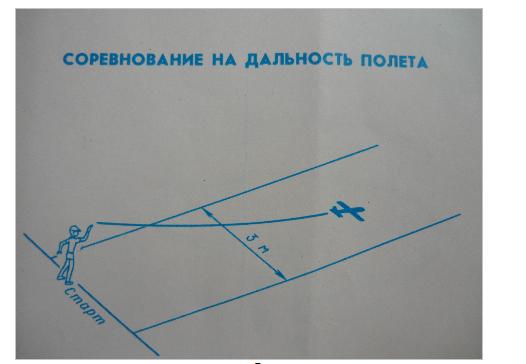 Очки начисляются следующим образом:1 м – 1  очко.2.  Круговой полет (соревнование на время).На площадке (спортивном зале) чертят или устанавливают заранее изготовленные 4 круга диаметром 1,5 метра на расстоянии 10 м один от другого квадратом. Это – аэродромы. Модели  запускают по очереди стартуя с первого аэродрома. Тот, у кого модель опустилась на второй аэродром, пускает ее дальше – на третий, не прерывая рейса и т.д. Если модель не попала на аэродром, она остается там, где совершила посадку, до очередного запуска. Когда вновь настанет очередь полета этой модели, она должна взлететь с того места, на которое опустилась. Модель должна сделать посадку на каждый аэродром. Соревнование проводится в 2 тура.Выигрывает тот, кто первым закончит перелет, приземлившись на последнем аэродроме.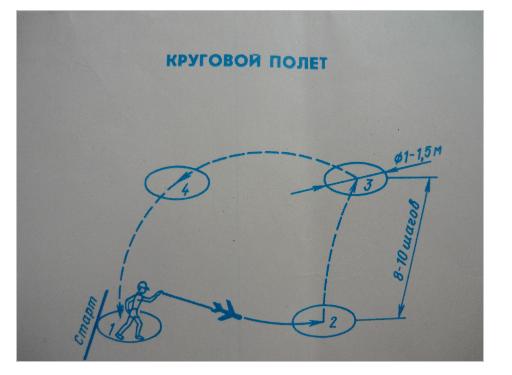 Очки начисляются следующим образом:Менее 1 минуты  – 1 0 очков;Менее 2 минут – 8 очков;Менее  3 минут – 6 очков;Более 3 минут – 4 очка.3.  Скоростной перелет.Обозначьте линию старта на площадке или зале  и в 50 метрах (конце зала) – линию финиша.Участники соревнований выстраиваются на линии старта. По команде все одновременно запускают модели вперед. Затем надо побежать к месту посадки, остановиться и с этого места ( но не на бегу) пустить модель вновь вперед. Выигрывает тот, чья модель первой пересечет линию финиша.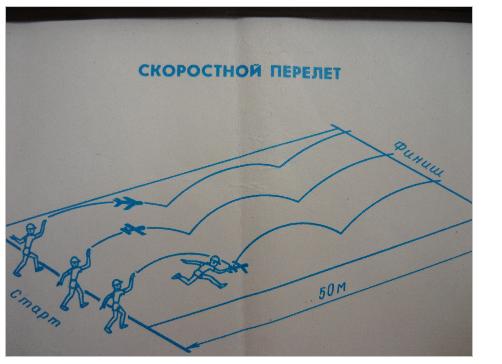 Очки начисляются следующим образом:Менее 1 минуты  – 1 0 очков;Менее 2 минут – 8 очков;Менее  3 минут – 6 очков;Более 3 минут – 4 очка.4. Воздушный «бой».Участники выстраиваются одновременно в одну линию. У каждого в руке модель, это звено «истребителей».  На расстоянии 10 метров от них к ним лицом становится ведущий, умеющий хорошо пускать модель  в руках у него модель (большая, сделанная из цветной бумаги, чтобы отличалась от «истребителей»). Это «бомбардировщик» или «разведчик».Задача «разведчика» пролететь над «истребителями» к ним в тыл. После нескольких обманных движений ведущий пускает «бомбардировщик». «Истребители» должны запустит модель так чтобы сбить «разведчика». Попасть в летящую модель совсем не просто. Соревнование  проводится в 3 тура. Победителем оказывается тот, кто попадает в « бомбардировщик» своим  «истребителем».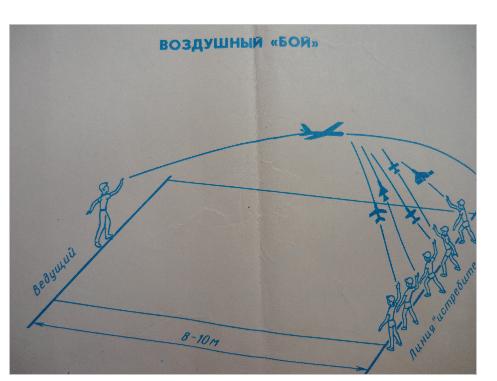 Очки начисляются следующим образом:1 попадание  – 1 0 очков.5.   Атака «штурмовиков».Определяется линия старта. От нее на расстоянии 10 метров устанавливают 12 мишеней в виде конусов, изготовленных из бумаги, высотой  40 см., диаметром у основания 10 см.  Устанавливают мишени  в 3 ряда друг за другом, на расстоянии между ними 30 см.Запуск моделей проводится по очереди. Выигрывает тот, кто за 2 тура полетов собьет летящим самолетом наибольшее число мишеней.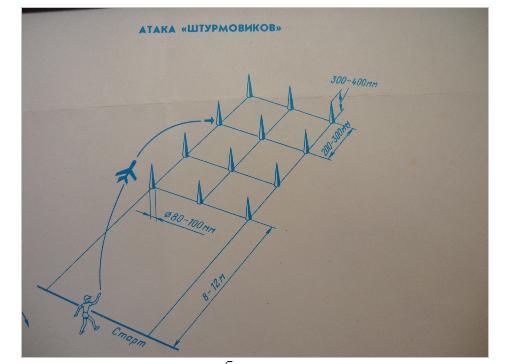 Очки начисляются следующим образом:синяя мишень  – 1  очко;белая мишень – 2 очка;зелёная мишень – 3 очка;красная мишень – 4 очка.Подведение итогов и награждение:1.Победители и призеры определяются в каждой номинации.2.Участники, команды занявшие с 1 по 3 место, награждаются дипломами.Заявки на участие:1.  Предварительные заявки для участия в соревнованиях подаются до 1 февраля 2013 года 2. Окончательная регистрация участников проводится в день  проведения соревнований, в течение часа до начала соревнований и заканчивается за 20 минут до официального открытия соревнований.3. После окончания регистрации не разрешаются какие — либо изменения в составах команд.4. Для регистрации участников руководитель команды предоставляет  анкету – заявку на участие в соревнованиях (приложение).Методист                                                                           Т.С. МашневаАнкета – заявка для участия в Первенстве по запуску простейших  (бумажных) моделей самолётов.ПЛАН
  учебно-воспитательной  работы на 200__/200__ уч.г.Педагог дополнительного образования                                                                            
  Направление объединения                                                                                            Психолого-педагогический анализ работы
  детского объединения за прошедший учебный год
                                                                                                                                               
  Цель  и основные  задачи работы детского объединения
                                                                                                                                      
                                                                                                                                   
  Работа детского  объединения планируется в соответствии с Типовым положением об учреждениях  дополнительного образования детей Российской Федерации.
  Объединение  комплектуется из учащихся _______ классов и занимается _______ раз(а) в неделю  по _____ часа. В год _______ часов.I. Учебно-воспитательная работа
  1.1. Тематический план
  (образец заполнения)1.2. Проведение бесед в детском объединении1.3. Межкружковые связи
                                                                                                                                   
                                                                                                                                   II. Методическая работа
  2.1. Методическая помощь по профилю2.2. Дидактическая  работа1. Изготовление и разработка дидактического  материала, учебно-наглядных и демонстрационных пособий, образцов, заготовок  (каких, сколько):
                                                                                                                                      
  2. Оформление лаборатории:
                                                                                                                                                                                                                                                                                
  3. Оборудование рабочих мест учащихся  (каких, чем, сколько):
                                                                                                                                      2.3. Самообразование  и повышение квалификации1. Повышение квалификации на курсах  
                                                                                                                                      
  2. Участие в других  курсовых мероприятиях:
                                                                                                                                      
  3. Посещение открытых занятий:
                                                                                                                                      
  4. Прохождение аттестации:
                                                                                                                                      
  5.  Участие в конкурсе педагогов дополнительного образования «Сердце отдаю детям»:
                                                                                                                                   
  6. Участие в конкурсе  авторских программ дополнительного образования детей:
                                                                                                                                      
  7. Участие в конкурсе методических  разработок:
                                                                                                                                      
  2.4. Внеучебная работа
                                                                                                                                               
  Экскурсии (на  предприятия, учреждения, школы, музеи, выставки…):
                                                                                                                                      
  2.5. Работа в летний период
  1. Профильный лагерь 
                                                                                                                                      
  2. Работа    в пришкольном  лагере 
                                                                                                                                      
  2.6. Работа с родителями
                                                                                                                                               
  Проведение родительских собраний:
                                                                                                                                               
  2.7. Прогнозируемый результат
                                                                                                                                   
                                                                                                                                      Педагог  дополнительного образования                                                                                                                                                            «____»_________________  200__ г.11.2.  Участие обучающихся в соревнованиях, фестивалях, конкурсах, выставках,  конференциях, проектах  и т.д. в течение  учебного года
  (городских (осенних, весенних, зимних, открытых),  областных, Всероссийских, международных)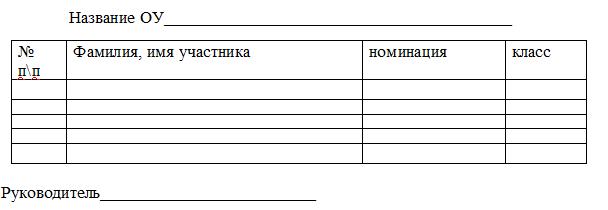 «УТВЕРЖДАЮ»
        Директор  МОУДОД «Краснолярский ЦДТ»
        __________          С.А.Моров ______________________ 
      № п/п Наименование темКоличество часовКоличество часовКоличество часовСроки,
        изучения
      № п/п Наименование темВсегоТеорияПрактикаСроки,
        изучения123456№№Темы планируемых    беседДата проведенияМетодическая    работаСроки исполненияНаписание рекомендаций, разработок    (указать темы и назначение):            Доработка и разработка программ:Проведение открытых занятий (темы):Проведение семинаров-практикумов,    стажёрской практики, консультаций: Выезды в территории с целью оказания    практической помощи на местах:Освоение новых образовательных    технологий:
      Фамилия, имя    участника (ов) обр. учреждениеНаименование    мероприятия, Дата проведения    (по графику)Место проведения    (по графику)РайонныеРайонныеРайонныеРайонныеРайонныеОбластныеОбластныеОбластныеОбластныеОбластныеВсероссийскиеВсероссийскиеВсероссийскиеВсероссийскиеВсероссийскиеМеждународныеМеждународныеМеждународныеМеждународныеМеждународные